ACTIVIDAD 2- 5TO  E.E.AT. D-100Tema: Organización del Estado Nacional.Realizar un texto que explique el contexto mundial en que se forma el Estado Argentino.Define Estado a partir de la lectura de la página 20.¿en qué momento se forman los Estados nacionales en América Latina?¿Qué posibilitó la batalla de Pavón?¿Cuál era el proyecto del grupo Liberal?¿Qué les tocó construir a los presidentes Mitre, Sarmiento y Avellaneda?¿Qué instituciones se crearon en ésta época?Investiga en Internet sobre dos hechos de ésta época que fueron importante en nuestro territorio y hacer dos textos que lo expliquen de media carilla cada uno aproximadamente:Guerra de la Triple Alianza o Guerra del Paraguay.Campaña al desierto de 1879.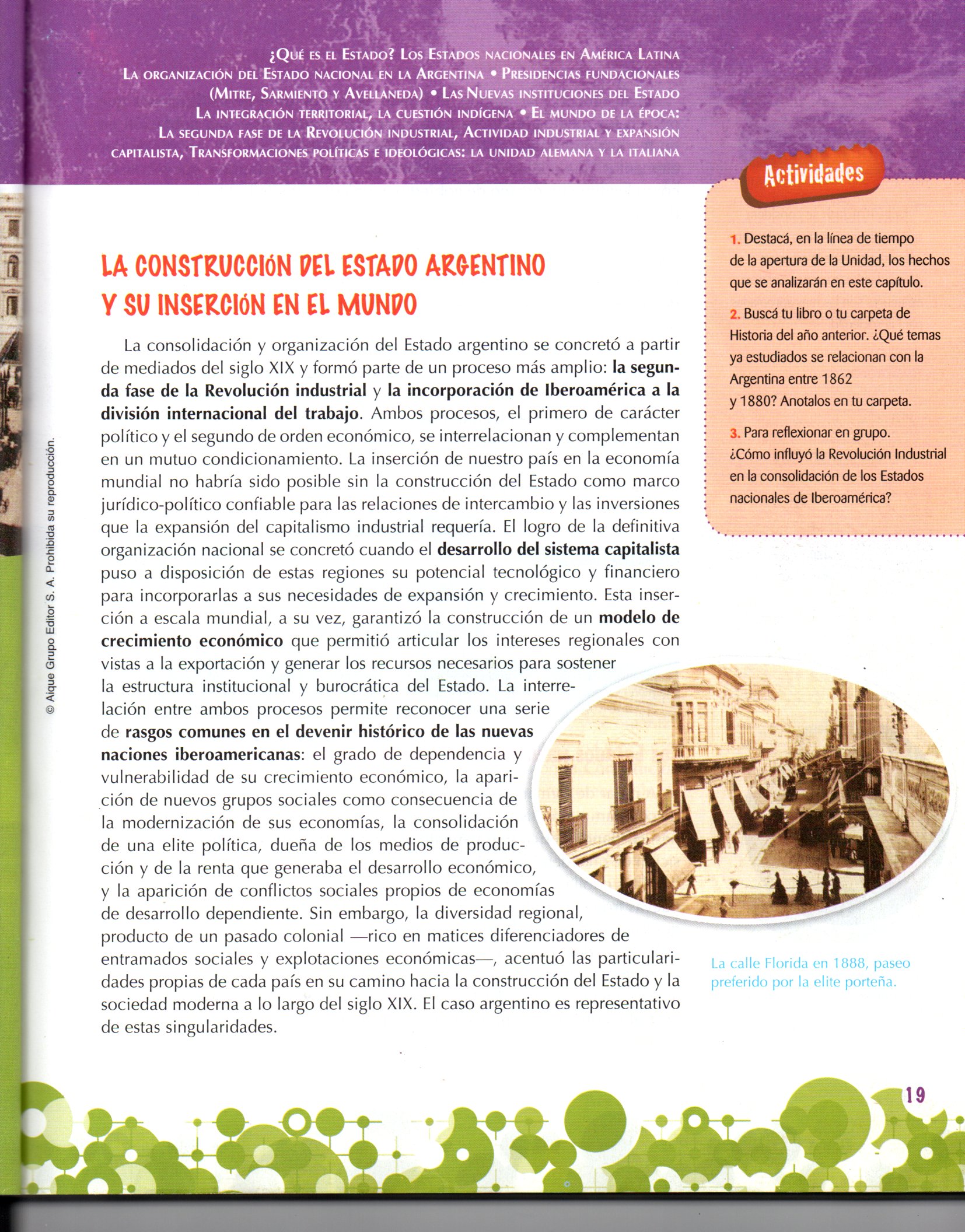 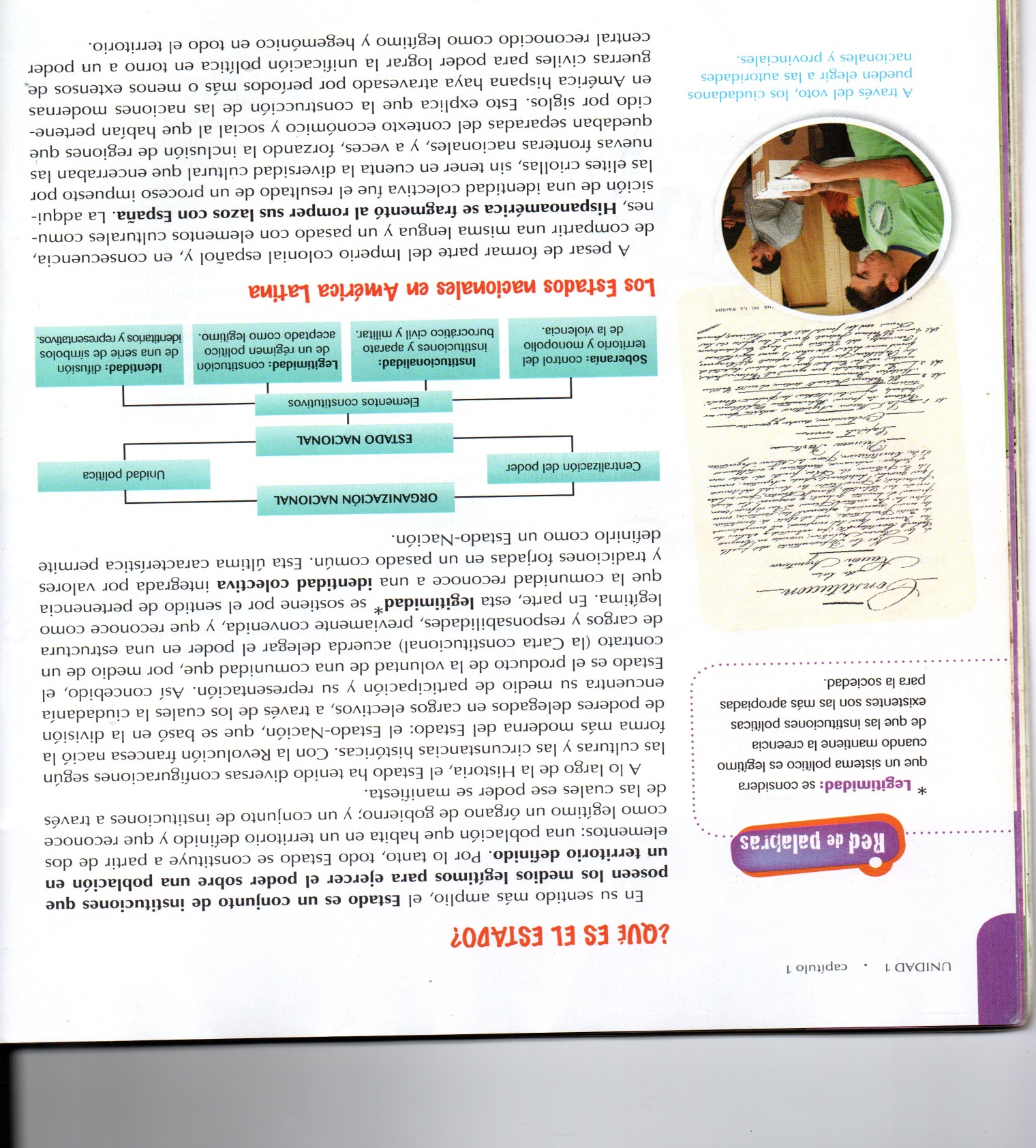 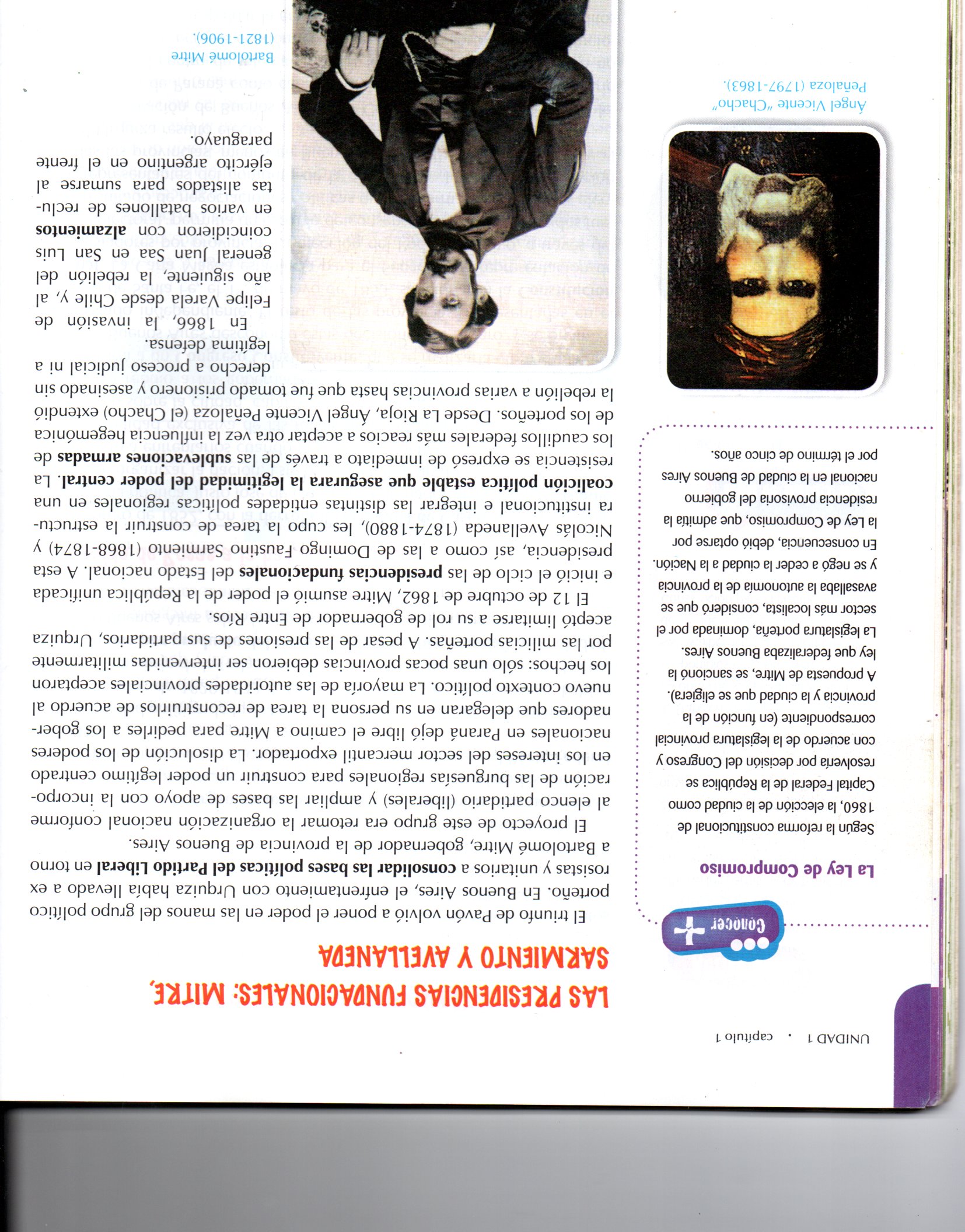 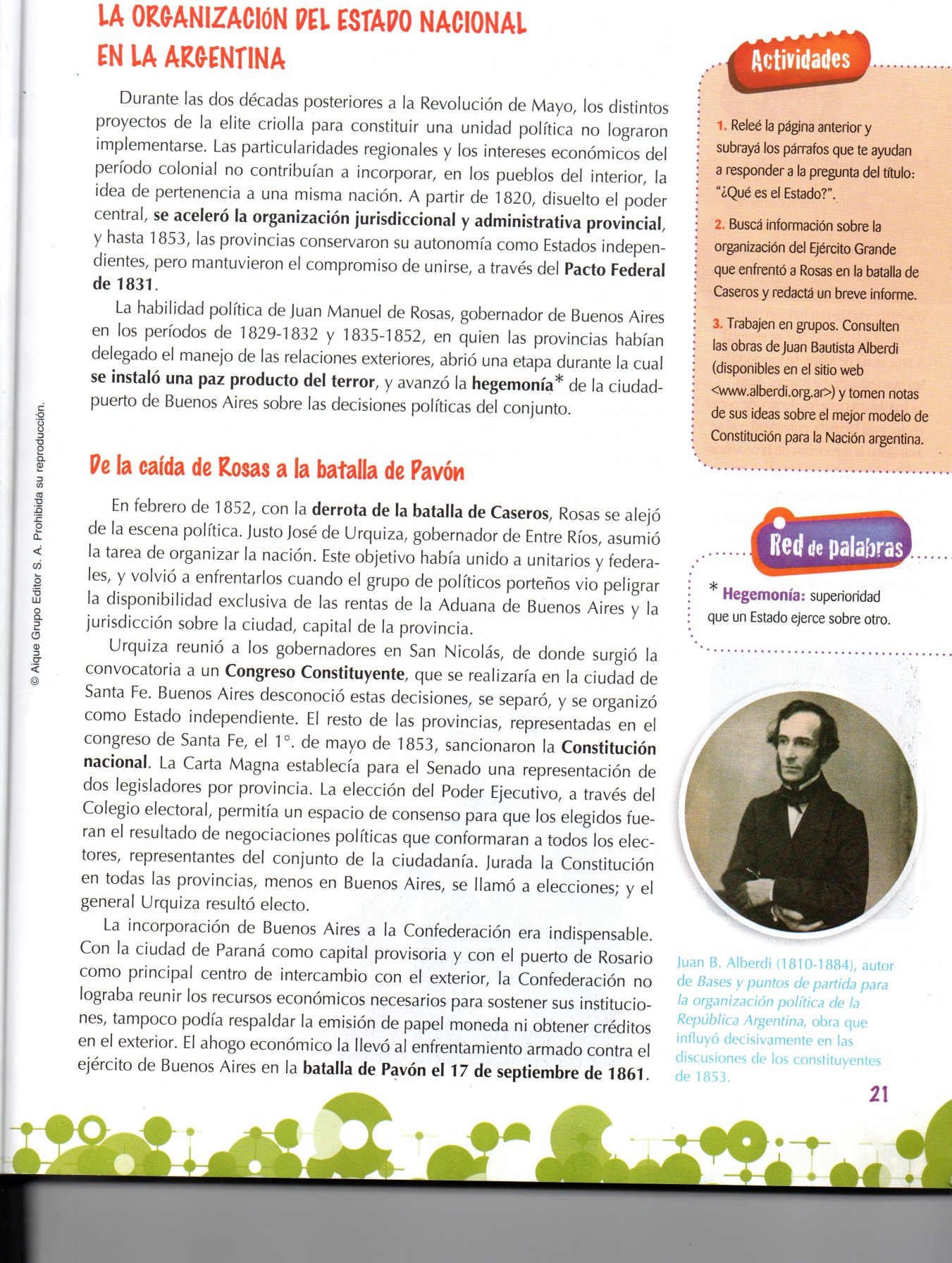 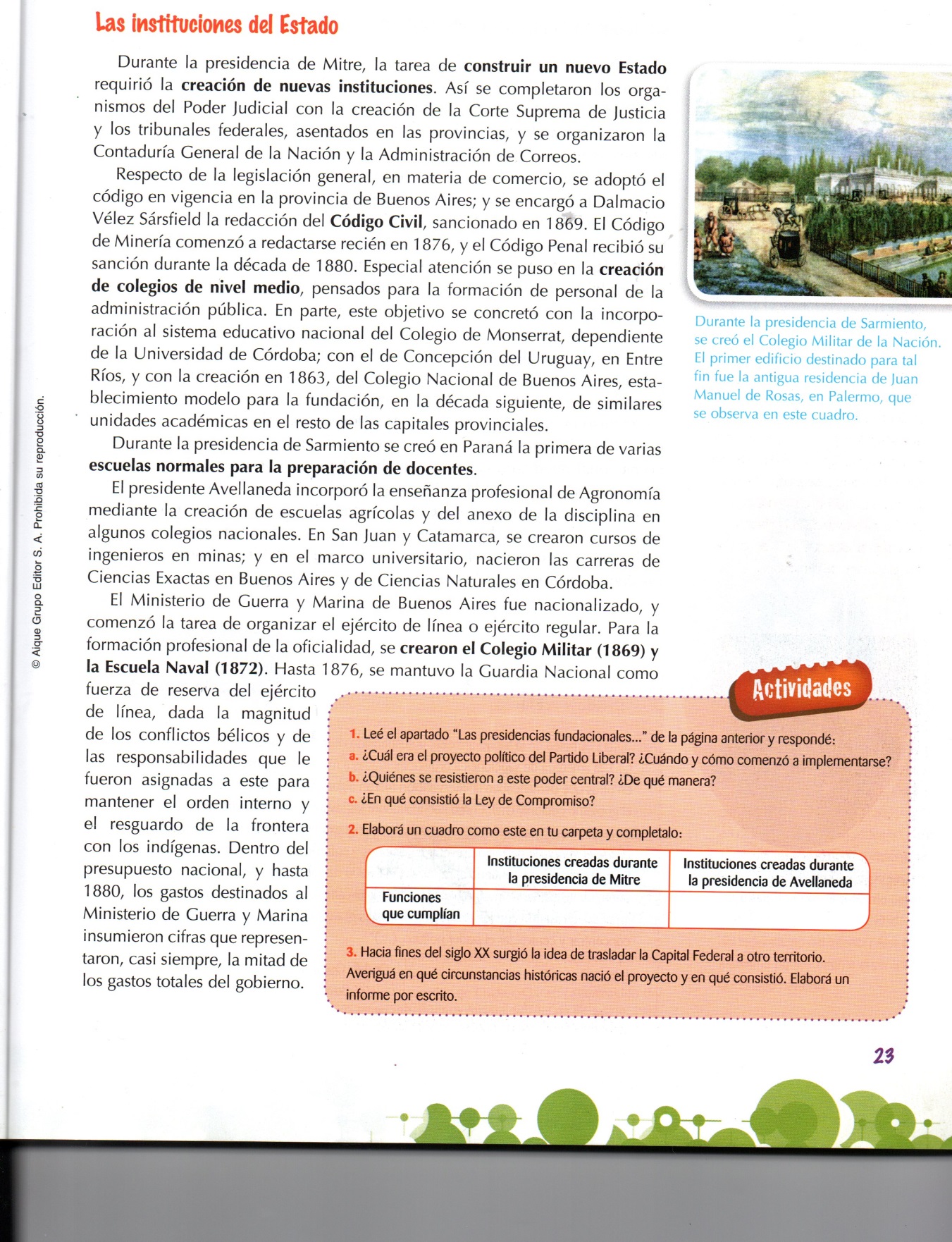 